Всероссийский конкурс «Лучший эковолонтерский отряд»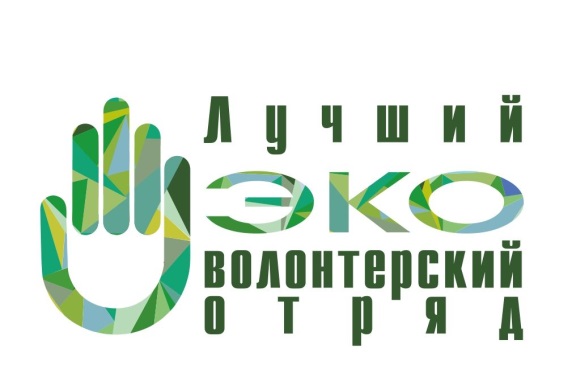 Неправительственный экологический фонд  имени В.И. Вернадского совместно с Всероссийским обществом охраны природы, АНО «Экспоцентр «Заповедники России» и Межрегиональной экологической общественной организацией «ГРИНЛАЙФ»  при поддержке Министерства природных ресурсов и экологии Российской Федерации, ФГБУ «Информационно-аналитический центр поддержки заповедного дела» проводят Всероссийский конкурс «Лучший эковолонтерский отряд».Цели и задачи конкурса:—   выявление и поддержка активных эковолонтерских отрядов;— повышение мотивации подрастающего поколения к участию в социально ориентированной деятельности;— привлечение внимания общественности к успешным примерам молодежных инициатив, а также проблемам сохранения окружающей среды, популяризация успешных экологических волонтерских практик и опыта;—   систематизация информации о действующих в России эковолонтерских отрядах.  В 2020 ГОДУ ВСЕРОССИЙСКИЙ КОНКУРС «ЛУЧШИЙ ЭКОВОЛОНТЕРСКИЙ ОТРЯД»ПРОВОДИТСЯ С 1 ИЮЛЯ ПО 30 СЕНТЯБРЯ ВКЛЮЧИТЕЛЬНО.ПРИГЛАШАЕМ К УЧАСТИЮ!В 2020 году конкурс проводится по 7 номинациям:∙ «Помогаем заповедникам» (проекты волонтерских отрядов на особо охраняемых природных территориях: экологические акции по очистке территорий, благоустройство объектов инфраструктуры, участие в сохранении флоры и фауны, развитие экотуризма, разработка экскурсионных программ и сувенирной продукции, организация экотроп, обустройство туристических стоянок, другие проекты);∙ «Эковолонтеры — рекам и озерам» (проекты волонтерских отрядов по очистке берегов водных объектов — рек, озер, восстановление родников, сохранение водного биоразнообразия, благоустройство пляжей и мест отдыха у воды, другие проекты);∙ «Волонтеры леса» (проекты волонтерских отрядов по сохранению и восстановлению лесов и лесных насаждений, очистка лесов от мусора, профилактика возгораний, локализация пожаров, участие в тушении лесных пожаров, другие проекты);          ∙ «Эковолонтеры города» (проекты волонтерских отрядов по организации и проведению субботников, уборка парков и скверов, озеленение дворов и улиц, благоустройство городских/поселковых территорий, проведение экологических акций по сбору батареек, пластиковых крышек, макулатуры, акции по бесплатному обмену строительными материалами и инструментами в целях снижения объема утилизируемых отходов, другие проекты);∙ «Мусору — нет!» (проекты волонтерских отрядов по очистке территорий от мусора, выявление несанкционированных свалок, успешные практики селективного сбора мусора);∙ «Эковзгляд» (создание интернет-ресурсов, подготовка материалов и издание газет, журналов, справочников и других электронных и печатных материалов экологической тематики, распространение в сети Интернет и СМИ материалов об экологической волонтерской деятельности, проекты по экологическому образованию и просвещению, организация и проведение выставок, другие проекты);∙ «Журавль в небе» (номинация посвящена Году журавля, объявленному Союзом птиц России в 2020 году. В номинации оцениваются добровольческие акции по благоустройству  мест пребывания туристов и посетителей в границах особо охраняемых природных территорий, расположенных в ареалах обитания журавлей; добровольческие просветительские проекты, направленные на освещение вопросов охраны и изучения журавлей, в том числе мониторинг журавлей на путях миграции с привлечением общественных организаций и волонтеров, включая бердвотчинг). Обращаем внимание: участники конкурса могут подать одну заявку для участия в одной номинации. Участие одного волонтерского отряда в двух и более номинациях конкурса не допускается.Для участия в конкурсе участники в срок до 30 сентября 2020 года
представляют в Оргкомитет конкурса:∙ заявление-анкету на участие в конкурсе;∙ портфолио, отражающее основные достижения отряда в сфере эковолонтерства.Заявление-анкета заполняется участниками конкурса на интернет-сайте Фонда имени В.И. Вернадского www.vernadsky.ru в разделе «Деятельность» - «Проекты Фонда» - «Конкурс «Лучший эковолонтерский отряд». Без заявления-анкеты участие в конкурсе не допускается.Портфолио направляется на адрес электронной почты: ecovolonter@vernadsky.ru. Портфолио волонтерских отрядов, не подавших заявление-анкету, не рассматриваются.Победители конкурса будут награждены дипломами и ценными призами во второй половине 2020 года.http://www.vernadsky.ru/proekti-fonda/vserossiyskiy-konkurs-luchshiy-ekovolonterskiy-otryad/ 